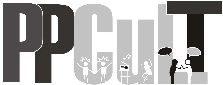 Universidade Federal FluminenseInstituto de Arte e Comunicação SocialPrograma de Pós-Graduação em Cultura e TerritorialidadesFORMULÁRIO PARA RECURSO - SELEÇÃO 2022/TURMA 2023 – PPCULT /UFFPágina 2 – a ser preenchida pela Comissão de Seleção